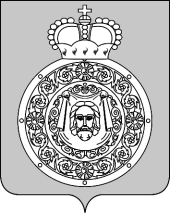 Администрациягородского округа ВоскресенскМосковской областиП О С Т А Н О В Л Е Н И Е__________________№_________________О внесении изменений в постановление Администрации городского округа Воскресенск Московской области от 10.03.2020 № 927 «О согласовании перечня платных услуг, размера платы для физических и юридических лиц за услуги (работы), относящиеся к основным видам деятельности муниципальных учреждений культуры и дополнительного образования, подведомственных Управлению культуры Администрации городского округа Воскресенск Московской области, оказываемые ими сверх установленного муниципального задания, а также в случаях, определенных федеральными законами, в пределах установленного муниципального задания»В соответствии с Федеральным законом от 06.10.2003 № 131-ФЗ «Об общих принципах организации местного самоуправления в Российской Федерации», ст. 52 Основ законодательства Российской Федерации о культуре от 09.10.1992 № 3612-1, постановлением Администрации городского округа Воскресенск Московской области от 23.12.2019 № 39 «Об утверждении Порядка определения платы для физических и юридических лиц за услуги (работы), относящиеся к основным видам деятельности муниципальных учреждений городского округа Воскресенск Московской области, оказываемые ими сверх установленного муниципального задания,  а также в случаях, определенных федеральными законами, в пределах установленного муниципального задания и за услуги (работы), относящиеся к основным видам деятельности муниципальных казенных учреждений городского округа Воскресенск Московской области», уставами муниципальных учреждений культуры и дополнительного образования городского округа Воскресенск Московской областиПОСТАНОВЛЯЮ:1. Внести в постановление Администрации городского округа Воскресенск Московской области от 10.03.2020 № 927 «О согласовании перечня платных услуг, размера платы для физических и юридических лиц за услуги (работы), относящиеся к основным видам деятельности муниципальных учреждений культуры и дополнительного образования, подведомственных Управлению культуры Администрации городского округа Воскресенск Московской области, оказываемые ими сверх установленного муниципального задания, а также в случаях, определенных федеральными законами, в пределах установленного муниципального задания» (далее – постановление), следующие изменения: 1.1. Приложение 1 к постановлению «Перечень платных услуг, относящихся к основным видам деятельности муниципального учреждения культуры «Дворец культуры «Юбилейный», оказываемые им сверх установленного муниципального задания, а также в случаях, определенных федеральными законами, в пределах установленного муниципального задания» изложить в новой редакции согласно приложению 1 к настоящему постановлению.1.2. Приложение 3 к постановлению «Перечень платных услуг, относящихся к основным видам деятельности муниципального учреждения «ВКМЦКиТ «Истоки», оказываемые им сверх установленного муниципального задания, а также в случаях, определенных федеральными законами, в пределах установленного муниципального задания» изложить в новой редакции согласно приложению 2 к настоящему постановлению.1.3. Приложение 4 к постановлению «Перечень платных услуг, относящихся к основным видам деятельности муниципального учреждения культуры  «Воскресенская централизованная библиотечная система», оказываемые им сверх установленного муниципального задания, а также в случаях, определенных федеральными законами, в пределах установленного муниципального задания» исключить.1.4. Приложение 5 к постановлению «Перечень платных услуг, относящихся к основным видам деятельности муниципального учреждения культуры  «Камерный хор «Хорал», оказываемые им сверх установленного муниципального задания, а также в случаях, определенных федеральными законами, в пределах установленного муниципального задания» изложить в новой редакции согласно приложению 3 к настоящему постановлению.               2. Опубликовать настоящее постановление в газете «Наше Слово» и разместить на официальном сайте городского округа Воскресенск Московской области.             3. Контроль за исполнением настоящего постановления возложить на первого заместителя Главы Администрации городского округа Воскресенск Сатинаева В.В.Глава городского округа Воскресенск                                                                          А.В. БолотниковПеречень платных услуг, относящихся к основным видам деятельности муниципального учреждения культуры «Дворец культуры «Юбилейный», оказываемые им  сверх установленного муниципального задания, а также в случаях, определенных  федеральными законами, в пределах установленного муниципального заданияПеречень платных услуг, относящихся к основным видам деятельностимуниципального учреждения «ВКМЦКиТ» Истоки», оказываемые им  сверх установленного муниципального задания, а также в случаях, определенных  федеральными законами, в пределах установленного муниципального заданияПеречень платных услуг, относящихся к основным видам деятельности муниципального учреждения культуры «Камерный хор «Хорал», оказываемые им  сверх установленного муниципального задания, а также в случаях, определенных  федеральными законами, в пределах установленного муниципального заданияПриложение 1к постановлению Администрациигородского округа Воскресенск Московской областиот _______________ № _________Приложение 1к постановлению Администрациигородского округа Воскресенск Московской областиот 10.03.2020 №927Наименование услугЕдиница измеренияРазмер платы (руб.)Организация и проведение культурно-досуговых мероприятийОрганизация и проведение культурно-досуговых мероприятийОрганизация и проведение культурно-досуговых мероприятийОрганизация и проведение различных по форме и тематике культурно-досуговых мероприятий - концертов, праздников, театрализованных представлений, спектаклей, шоу-программ, смотров, фестивалей, конкурсов, балов, массовых народных гуляний и других мероприятий для взрослых1 час1 билет15 000,00 – 50 000,00150,00 – 500,00Организация и проведение различных по форме и тематике культурно-досуговых мероприятий - концертов, праздников, театрализованных представлений, спектаклей, шоу-программ, смотров, фестивалей, конкурсов, балов, массовых народных гуляний и других мероприятий для детей1 час1 билет5 000,00 – 50 000,0050,00 – 500,00Вечер отдыха1 билет500,00 – 1 200,00 Организация и проведение различных по форме и тематике информационно-просветительских мероприятий  - лектории, литературные гостиные, форумы, встречи за круглым столом, экскурсии, встречи, выставки, тематические вечера и др.1 час3 000,00 – 8 000,00Игровые, развлекательные, театрализованные  программы для детей:Игровые, развлекательные, театрализованные  программы для детей:Игровые, развлекательные, театрализованные  программы для детей:- в помещении1 час1 билет4 000,0080,00 – 200,00- на летних площадках1 час6 000,00Проведение дискотек:- для взрослых1 билет300,00 – 500,00- для детей1 билет100,00Студии,  кружки, клубы по интересам, секции, группы                                    Студии,  кружки, клубы по интересам, секции, группы                                    Студии,  кружки, клубы по интересам, секции, группы                                    Ансамбль народного танца «Эдельвейс»1 месяц/1 человек1 200,00Ансамбль народного танца «Рассея»1 месяц/1 человек800,00Студия классического и современного танца «Грация»1 месяц/1 человек1000,00Студия классического и современного танца «Нежность»1 месяц/1 человек800,00Ансамбль эстрадного танца «Максиденс»1 месяц/1 человек1100,00Студия эстетического воспитания «Родничок»1 месяц/1 человек900,00Студия спортивно-бальных танцев «Прометей»1 месяц/1 человек1 200,00Студия эстетической гимнастики «Калинка»1 месяц/1 человек1 100,00Коллектив спортивно-эстрадного танца «Мистерия»1 месяц/1 человек1000,00Театральная студия «Спектр»1 месяц/1 человек700,00Вокальная студия «Созвездие»1 месяц/1 человек600,00Вокальная студия «Галактика»1 месяц/1 человек500,00Вокальная студия «Солнечный зайчик»1 месяц/1 человек500,00Вокально-инструментальный ансамбль «Наши»1 месяц/1 человек700,00Театральная  мастерская «Лица»1 месяц/1 человек250,00Студия академического вокала «Прима»1 месяц/1 человек800,00Студия английского языка1 месяц/1 человек1 000,00Студия английского языка1 занятие/1 человек250,00Творческая мастерская «Семицветик»1 месяц/1 человек200,00Студия развития детей  «Малышок»1 месяц/1 человек300,00Студия изобразительного искусства «Кисточка»1 месяц/1 человек300,00Студия  «Игра на гитаре»1 месяц/1 человек300,00Группа большого тенниса1 месяц/1 человек800,00Группа боевого самбо(для взрослых)1 месяц/1 человек1 000,00Группа  самбо, дзюдо(для детей до 15 лет)1 месяц/1 человек500,00Группа «Футбол для взрослых» (группа)1 месяц /1 группа5 000,00Группа «Футбол для взрослых» (группа)1 час/           1 группа1 250,00Группа «Здоровье»1 час/1 человек200,00Группа тяжелой атлетики1 час/1 человек150,00Танцевальная студия «Зумба»1 месяц/1 человек1 000,00Танцевальная студия «Зумба»1 час/1 человек200,00Группа аэробики «ФИТ-ШАРМ»1 месяц/1 человек1 000,00Группа аэробики «ФИТ-ШАРМ»1 час/ 1 человек200,00Приложение 2к постановлению Администрациигородского округа Воскресенск Московской областиот _______________ № _________Приложение 3к постановлению Администрациигородского округа Воскресенск Московской областиот 10.03.2020 № 927Наименование услугиЕдиница измеренияРазмер платы (руб.)Организация и проведение различных по форме и тематике культурно-досуговых мероприятий  для взрослых1 билет50,00-100.00Организация и проведение различных по форме и тематике культурно-досуговых мероприятий для детей1 билет50,00Организация и проведение мероприятий и культурного досуга населенияОрганизация и проведение мероприятий и культурного досуга населенияОрганизация и проведение мероприятий и культурного досуга населенияОрганизация и проведение  вечера отдыха с участием приглашенных артистов и коллективов1 билет200,00 – 500,00Организация и проведение игровых, развлекательных, театрализованных, зрелищных программ для детей1 билет50,00-100,00Организация деятельности кружков, творческих коллективов, секций, студий любительского художественного, декоративно-прикладного, изобразительного и технического творчества, курсов прикладных знаний и навыков, творческих лабораторий:Организация деятельности кружков, творческих коллективов, секций, студий любительского художественного, декоративно-прикладного, изобразительного и технического творчества, курсов прикладных знаний и навыков, творческих лабораторий:Организация деятельности кружков, творческих коллективов, секций, студий любительского художественного, декоративно-прикладного, изобразительного и технического творчества, курсов прикладных знаний и навыков, творческих лабораторий:вокальный кружок1 месяц500,00хореографический кружок1 месяц500,00группа самбо1 месяц500,00 группа здоровья1 месяц600,00кружок «Happy English»1 месяц1200,00кружок ритмики, гимнастики1 месяц/ 1 занятие600,0030,00кружок бальных и спортивных танцев1 месяц/ 1 занятие500,0025,00кружок обучения игре на инструментах1 месяц/ 1 занятие1200,0060,00кружок раннего эстетического развития1 месяц/ 1 занятие1200,0060,00кружок «Скоро в школу»1 месяц/ 1 занятие1000,0050,00студия изобразительного искусства1 месяц/ 1 занятие1200,0060,00Приложение 3к постановлению Администрациигородского округа Воскресенск Московской областиот _______________ № _________Приложение 5к постановлению Администрациигородского округа Воскресенск Московской областиот 10.03.2020 № 927Наименование услугиЕдиница измеренияРазмер платы (руб.)Проведение концерта участие в концертеПроведение концерта участие в концертеПроведение концерта участие в концертеПроведение концерта участие в концерте г. Москва, Московская область, другие регионы России1 час5 050,00 – 22 400,00Проведение концерта, участие в концерте  на территории Воскресенского муниципального района1 час3 500,00-4 000,00Проведение концерта (по городскому округу Воскресенск)1 билет100,00- 150,00